INFORME DE CASA GESTIONResumen de actividades comprendidas del 01 al 30 de noviembre del 2019, en Casa de Gestión del Diputado Andrés Loya Cardona, del Distrito XVI, cumpliendo con el compromiso de atender a la gente de su distrito o de cualquier otro que al día de hoy del 30 de noviembre 2019 se llevan atendidos un total de 1,522 personas directamente en Casa de Gestión y TeApoyaBus (casa de gestión móvil).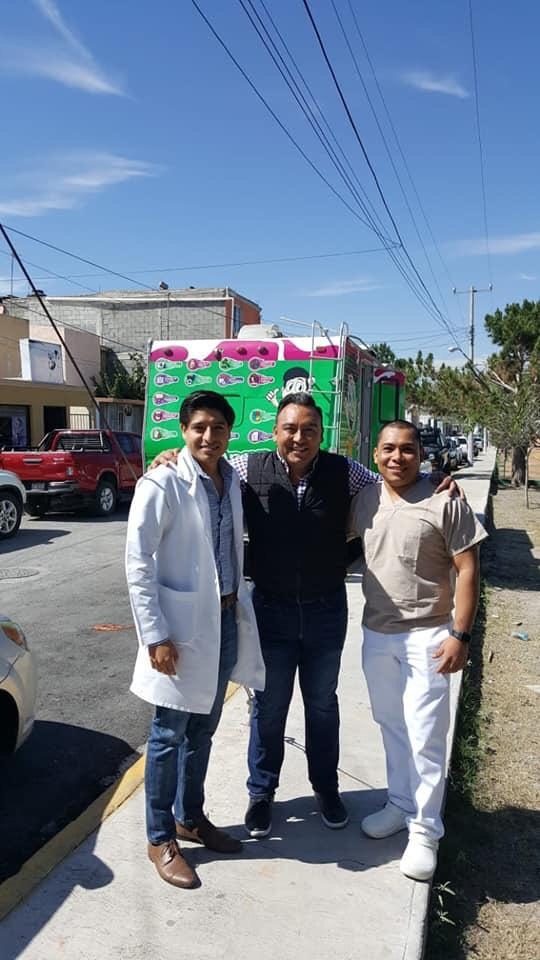 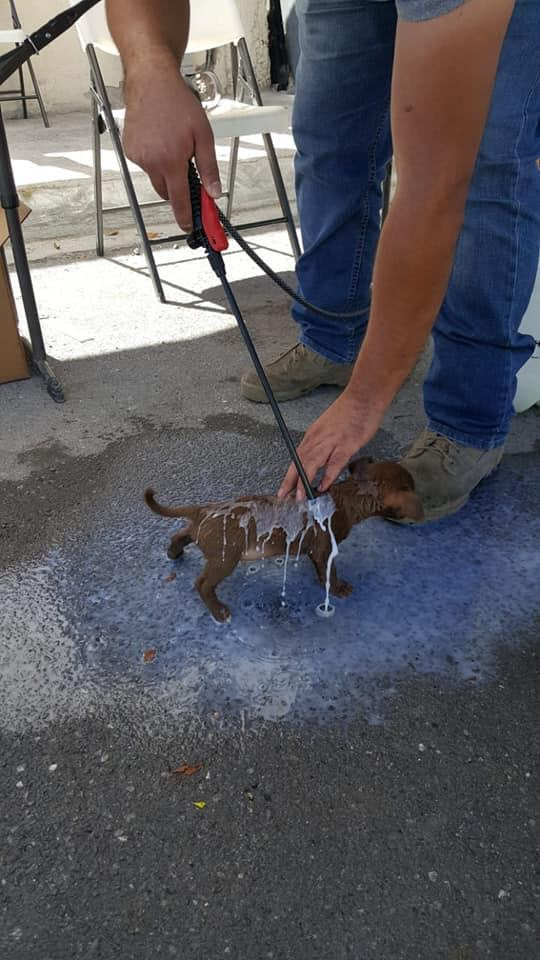 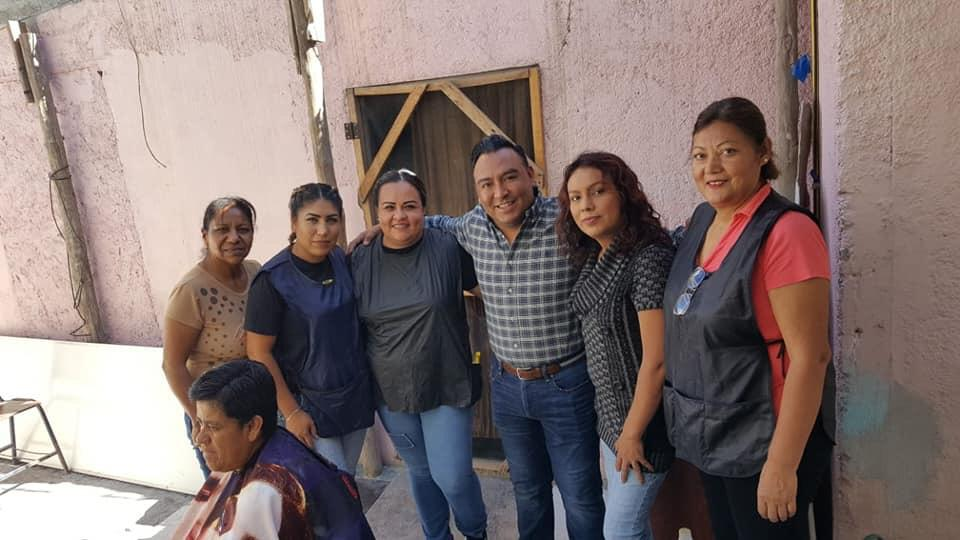 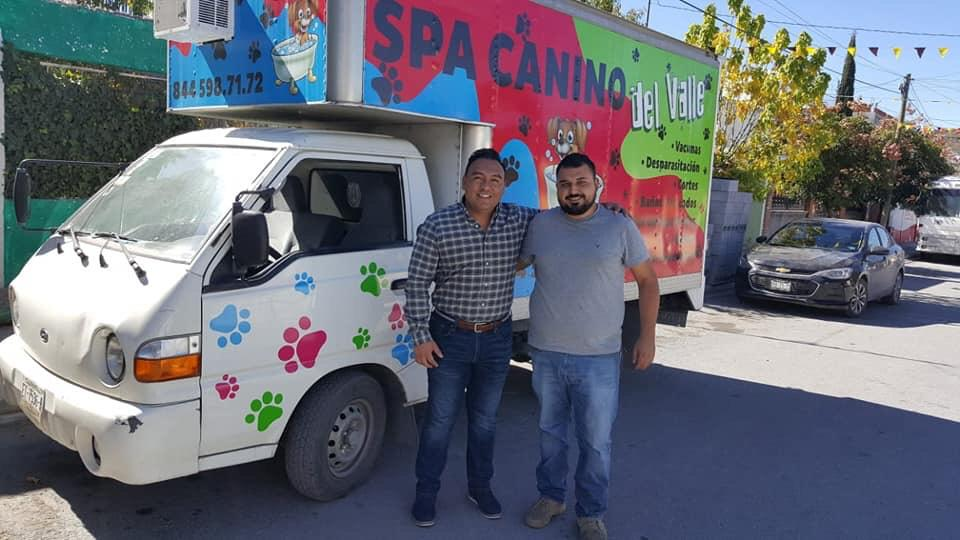 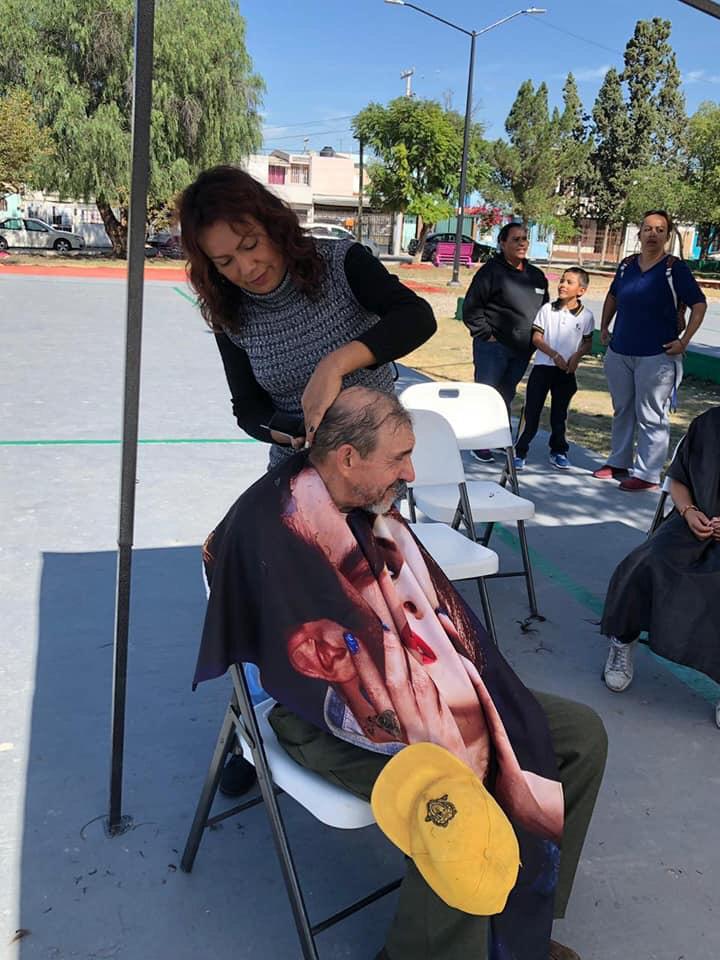 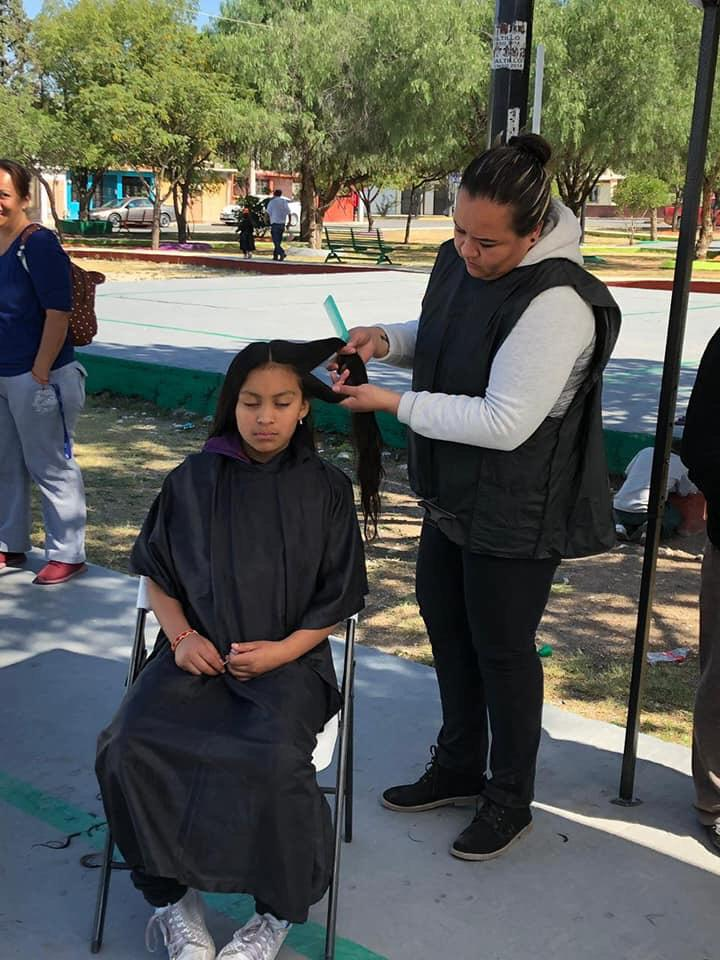 Consulta Medica315Farmacia379Orientación Jurídica17Asistencia Social23Glicemia11Toma de Signos Vitales91Aplicaciones87Rayos X79Laboratorios83Papanicolaou0TeApoyaBus (casa de gestión móvil)437Total1,522